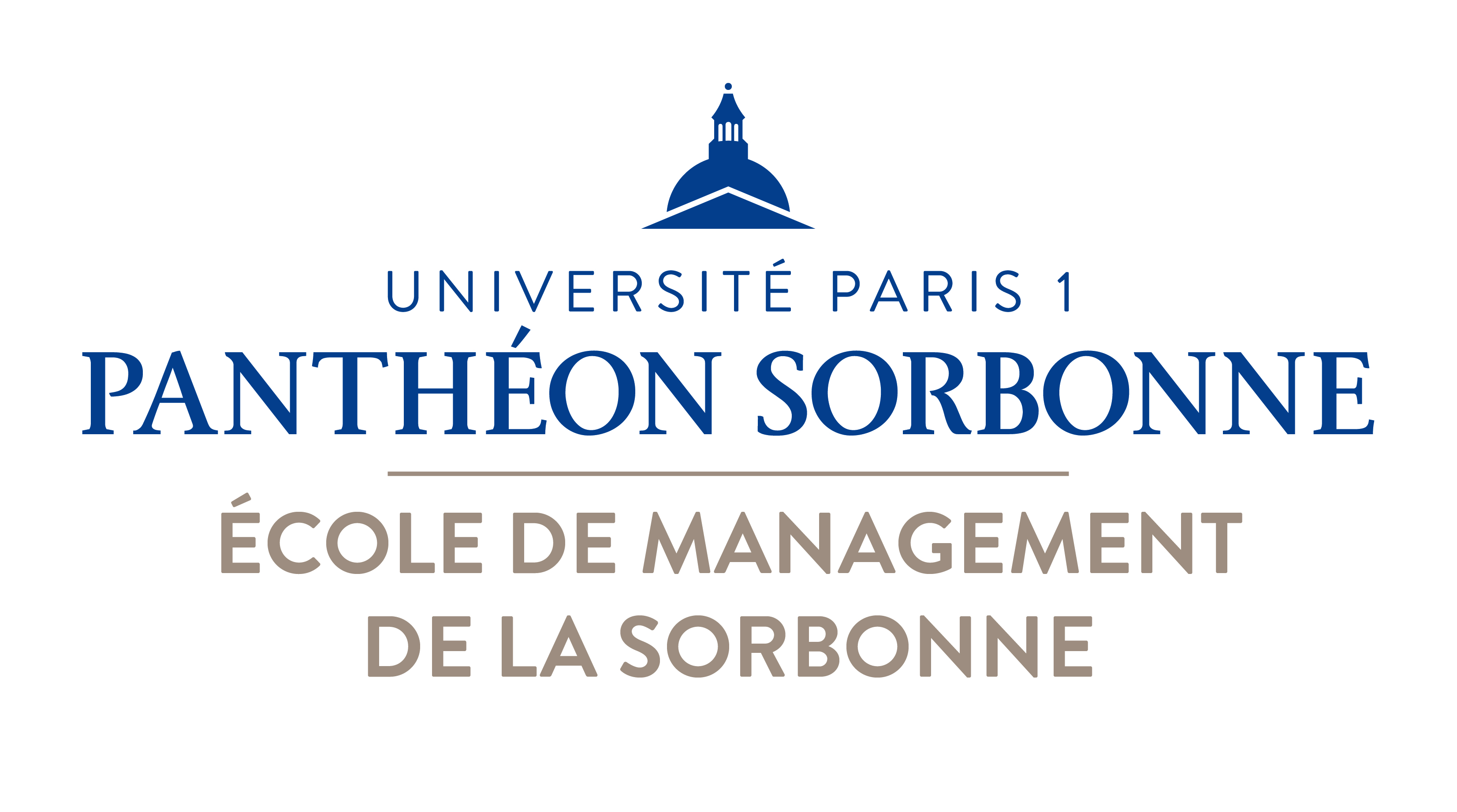 DEMANDE DE CÉSURE 2021-2022Veuillez nommer votre fichier "NOM_cesure_2021"NomPrénomEmailTéléphoneN° étudiantFormation en cours (2020-2021) Enseignant responsable de la formation en coursFormation souhaitée au retour de la césureProjet (en quelques mots)